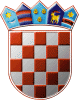         REPUBLIKA HRVATSKAOSJEČKO-BARANJSKA ŽUPANIJA
KLASA: 112-03/22-01/9URBROJ:2158-109-02-22-9Ernestinovo, 22. studenog 2022. g.Na temelju 50. Statuta Dječjeg vrtića Ogledalce Ernestinovo, KLASA:012-03/22-01/2, URBROJ:2158-109-02-22-1 od 19. srpnja 2022.g te članka 26. stavka 7. Zakona o predškolskom odgoju i obrazovanju (NN, broj NN 10/97, 107/07, 94/13, 98/19 i 57/22), Upravno vijeće Dječjeg vrtića Ogledalce Ernestinovo na 31. sjednici održanoj   22. studenog 2022.g., na temelju prijedloga ravnateljice, donosiODLUKU O IZBORUI.Zasniva se radni odnos sukladno članku 12., stavku 1. Zakona o radu, za radno mjesto voditelj Kraćeg dramsko-scenskog programa (m/ž) na 288 sati do 31. kolovoza 2023. godine, uz probni rad od dva mjeseca – 1 izvršitelja  sa sljedećim kandidatima:LORENA TOT – sveučilišna prvostupnica Dizajna za kazalište, film i televizijuII.Upravno vijeće jednoglasno prihvaća prijedlog ravnateljice za zasnivanje radnog odnosa temeljem natječaja objavljenog na stranicama Hrvatskog zavoda za zapošljavanje, te mrežnim stranicama i oglasnoj ploči Dječjeg vrtića Ogledalce od dana 21. listopada 2022. godine za radna mjesta kako je navedeno u točki  I. ove Odluke.III.Temeljem članka 57. Statuta Dječjeg vrtića Ogledalce Ernestinovo, ravnateljica Dječjeg vrtića će s kandidatkinjom iz točke I. sklopiti Ugovor o radu.IV.Ova Odluka je konačna i stupa na snagu danom donošenja.         PREDSJEDNIK UPRAVNOG VIJEĆA						          Damir Matković, mag. iur. O tome obavijest:na mrežnoj stranici vrtićaoglasna pločapismohrana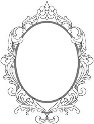 DJEČJI VRTIĆ OGLEDALCEERNESTINOVO